Name of Recipe:Pastiera of Rice Author:Alfonso Vietri Origin:Campania, SalernoCharacteristics:It's a spring dessertWho created It:The origins of the Neapolitan pastiera are very ancient and linked to the pagan rites for the celebration of spring.Why Is It special:Because my grandmother and my mother make a lot of them at Easter and everyone eats it in the familyWhen do I eat it:At Easter and in springIngredients:500g rice 500ml milk 10 eggs500g sugar 1 vanillina sachetessence of orange Preparation:Boil the rice, add milk, sugar, 1 sachet of vanillin and the orange flavor; mix everything in a container. Spread butter and flour into the 24cm baking tray and then pour the dough. Put in the oven at 180° with the fan and let It cook 30m.Servings:8 servings Cooking time:30 minutesPicture: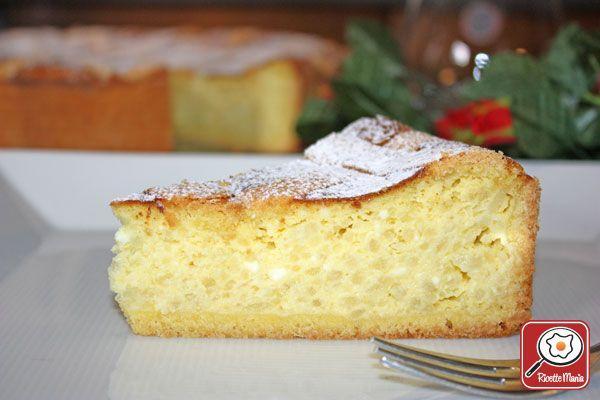 